ZMLUVA O SPRACÚVANÍ OSOBNÝCH ÚDAJOV MEDZI PREVÁDZKOVATEĽOM A SPROSTREDKOVATEĽOM PODĽA 18/2018 Z. Z. Čl. IZmluvné strany(Prevádzkovateľ a Sprostredkovateľ sú ďalej spoločne označovaní ako „Zmluvné strany“ alebo samostatne ako „Zmluvná strana“). Sprostredkovateľ podpisom tejto Zmluvy vyhlasuje, že prijal všetky potrebné opatrenia, ktoré sú požadované v zmysle ochrany osobných údajov podľa 18/2018 Z. z. Zmluvné strany sa dohodli, že uzatvárajú túto Zmluvu za nasledujúcich podmienok: Čl. IIPredmet zmluvy (účel)1. Predmetom tejto Zmluvy je poverenie Sprostredkovateľa Prevádzkovateľom spracúvaním osobných údajov odo dňa 18.5.208 a určenie s tým súvisiacich vzájomných práv a povinností pri spracúvaní osobných údajov. 2. Účelom spracúvania osobných údajov je spracovávanie mzdovej a účtovnej agendy  v plnom rozsahu podľa zmluvy o poskytovaní účtovníckych služieb.3. Na základe tejto Zmluvy poskytne Prevádzkovateľ Sprostredkovateľovi nasledujúce osobné údaje, ktoré bude Sprostredkovateľ pre Prevádzkovateľa spracúvať za podmienok dohodnutých v tejto Zmluve. Touto Zmluvou sa zabezpečuje ochrana nasledovných osobných údajov spracúvaných Sprostredkovateľom v informačnom systéme.Zoznam spracúvaných osobných údajov: Meno, priezvisko, adresa, dátum narodenia, email, telefón....
4. Dotknutými osobami sa na účely tejto Zmluvy rozumejú fyzické osoby: klienti a zamestnanci.Čl. IIIZásady a podmienky spracúvania osobných údajovZmluvné strany sa dohodli na týchto zásadách a podmienkach spracúvania osobných údajov: 1. Sprostredkovateľ je oprávnený spracúvať osobné údaje poskytnuté Prevádzkovateľom v rozsahu a za podmienok ustanovených v platných právnych predpisoch a dojednaných v tejto Zmluve. 2. Sprostredkovateľ je oprávnený spracúvať len tie údaje, ktoré zodpovedajú účelu ich spracúvania, pričom má povinnosť, okrem iného: a) spracúvať osobné údaje len na určené účely; b) spracúvať len také osobné údaje, ktoré rozsahom a obsahom zodpovedajú určenému účelu a sú nevyhnutné pre jeho dosiahnutie; c) udržiavať osobné údaje získané na rozdielne účely oddelene a zabezpečiť, aby osobné údaje boli spracúvané iba spôsobom, ktorý zodpovedá účelu, pre ktorý boli zhromaždené; d) spracúvať iba správne, kompletné a aktuálne osobné údaje vo vzťahu k účelu ich spracúvania a naložiť s nesprávnymi a nekompletnými údajmi v súlade so Zákonom; e) spracúvať osobné údaje v súlade s dobrými mravmi a konať spôsobom, ktorý nie je v rozpore so Zákonom, ani inými právnymi predpismi a ani ich neobchádza. 3. Sprostredkovateľ je oprávnený pre účely plnenia tejto Zmluvy vykonávať len operácie, ktoré sú nevyhnutné pre splnenie účelu spracúvania osobných údajov. 4. Prevádzkovateľ si vyhradzuje právo rozhodnúť o poskytovaní získaných osobných údajov z informačného systému tretím stranám. 5. V súvislosti so spracúvaním osobných údajov sa Prevádzkovateľ zaväzuje poskytovať Sprostredkovateľovi správne a aktuálne osobné údaje, tým nie je dotknutá zodpovednosť dotknutých osôb za pravdivosť poskytnutých osobných údajov. 6. Od sprostredkovateľa sa nevyžaduje overenie pravdivosti údajov v informačných systémoch.7. Za bezpečnosť poskytnutých osobných údajov zodpovedá Sprostredkovateľ tým, že ich chráni pred odcudzením, stratou, poškodením, neoprávneným prístupom, zmenou a rozširovaním. Sprostredkovateľ sa za týmto účelom zaväzuje prijať primerané technické, organizačné a personálne opatrenia zodpovedajúce spôsobu spracovania osobných údajov v informačnom systéme a to formou a za podmienok stanovených Zákonom. 8. Sprostredkovateľ a jeho zamestnanci, ktorí prichádzajú do styku s osobnými údajmi dotknutých osôb sú povinní zachovávať o nich mlčanlivosť, povinnosť mlčanlivosti trvá aj po ukončení spracúvania osobných údajov. Tým nie sú dotknuté ustanovenia osobitných zákonov. 9. Sprostredkovateľ sa zaväzuje preukázateľne poučiť vlastné oprávnené osoby o ich právach a povinnostiach pri ochrane osobných údajov vyplývajúcich z platných právnych predpisov, ako aj o zodpovednosti v prípade ich porušenia. 10. Sprostredkovateľ sa zaväzuje bezodkladne oznámiť Prevádzkovateľovi každý prípad podozrenia úniku, straty, zničenia, zneužitia alebo iného nenáležitého nakladania s osobnými údajmi. 11. Prevádzkovateľ aj Sprostredkovateľ sa zaväzujú rešpektovať právo dotknutej osoby na informácie súvisiace so spracúvaním jej osobných údajov v informačnom systéme, pokiaľ si ho písomne uplatní. 12. Sprostredkovateľ po skončení účelu spracúvania osobných údajov, najneskôr však pred ukončením platnosti tejto Zmluvy, bezodkladne odovzdá Prevádzkovateľovi všetky osobné údaje a doklady súvisiace s ich spracúvaním v informačnom systéme, ktoré mu boli poskytnuté Prevádzkovateľom alebo dotknutými osobami a to aj v prístupnej elektronickej forme ak existuje. Ak to nie je možné, zabezpečí bezodkladnú likvidáciu osobných údajov. Prevádzkovateľ po skončení účelu spracúvania osobných údajov zabezpečí úschovu a ochranu osobných údajov v súlade s platnou legislatívou,13. Prevádzkovateľ vyhlasuje, že pri výbere sprostredkovateľa dbal na jeho odbornú, technickú, organizačnú a personálnu spôsobilosť a jeho schopnosť zaručiť bezpečnosť spracúvaných osobných údajov opatreniami.Čl. IVSubdodávatelia1. Sprostredkovateľ sa zaväzuje, že nezadá na spracovanie prípadným subdodávateľom, bez predchádzajúcej písomnej dohody s Prevádzkovateľom, žiadnu zo spracovateľských operácií, ktoré vykonáva v mene Prevádzkovateľa podľa tejto Zmluvy. Pokiaľ Sprostredkovateľ so súhlasom Prevádzkovateľa zadáva zákazky na spracovanie údajov subdodávateľom podľa tejto Zmluvy, môže to uskutočniť len formou písomnej dohody so subdodávateľom, ktorá subdodávateľovi uloží rovnaké záväzky, aké má Sprostredkovateľ podľa tejto Zmluvy. Pokiaľ subdodávateľ neplní svoje povinnosti týkajúce sa ochrany osobných údajov, je Sprostredkovateľ naďalej v plnej miere zodpovedný voči Prevádzkovateľovi za plnenie povinností subdodávateľa podľa tejto Zmluvy. Čl. VZáverečné ustanovenia1. Táto Zmluva nadobúda platnosť a účinnosť dňom jej podpísania oprávnenými zástupcami Zmluvných strán na dobu neurčitú. 2. Sprostredkovateľ je oprávnený spracúvať osobné údaje na základe tejto Zmluvy odo dňa nadobudnutia jej účinnosti. Tento deň sa zároveň považuje za deň, kedy Sprostredkovateľ môže osobné údaje dotknutých osôb na spracúvať. 3. Zmluvné strany prehlasujú, že túto Zmluvu uzatvárajú slobodne a vážne, že ich zmluvná voľnosť nie je obmedzená. 4. Zmluvné strany prehlasujú, že táto Zmluva nebola uzavretá za nevýhodných podmienok alebo v tiesni, že si ju riadne prečítali, jej obsahu porozumeli a na znak súhlasu s jej obsahom pripájajú svoje vlastnoručné podpisy. 5. Pokiaľ niektoré z ustanovení tejto Zmluvy je neplatné, alebo sa stane neskôr neplatným, nemá to vplyv na platnosť ostatných ustanovení tejto Zmluvy. V prípade, že niektoré z ustanovení tejto Zmluvy je  neplatné, alebo sa stane neskôr neplatným alebo neúčinným, zaväzujú sa Zmluvné strany, že ho nahradia ustanovením, ktoré najviac zodpovedá pôvodnej vôli Zmluvných strán a účelu podľa tejto Zmluvy. 6. Táto Zmluva môže byť doplnená a zmenená len písomným dodatkom podpísaným oboma Zmluvnými stranami. 7. Táto Zmluva je vyhotovená v štyroch rovnopisoch, pričom každá zo Zmluvných strán dostane po rovnopise. V Bratislave , dňa  18.05.2018za Prevádzkovateľa:   Kurt Kristel – konateľ spoločnostiza Sprostredkovateľa: Marta Žigová – konateľ spoločnosti  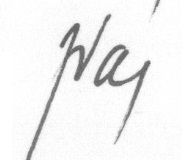 PrevádzkovateľSprostredkovateľBCP s.r.o.  Polianky 5  841 01  BratislavaEk Žigo spol. s .r.o.Ľubovnianska 6851 07  Bratislava